Ключевой результат внедрения стандарта – поддержка разнообразия ребёнка: инициативности;самостоятельности;уверенности в себе;воображения;физического развития;волевых усилий;любознательности;интереса ребенка.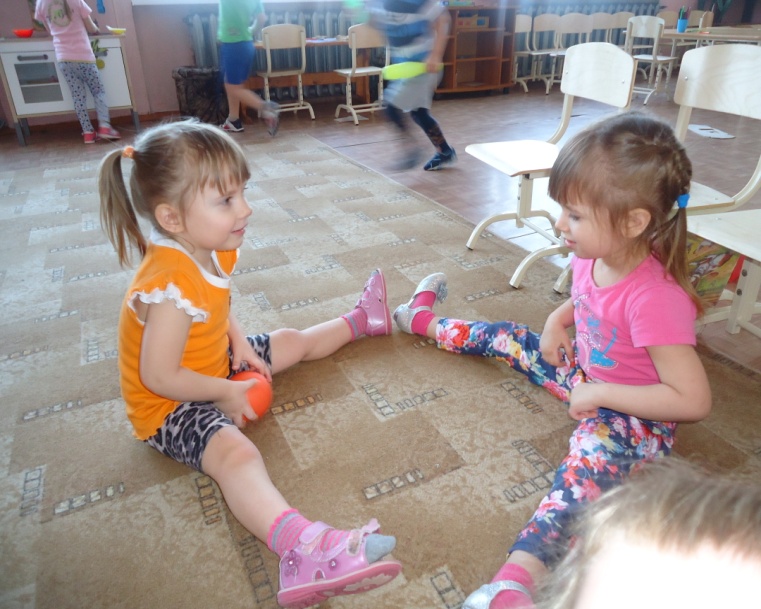 ТЕПЕРЬ:-дошкольное образование впервые стало первой ступенью  общего образования;-признана значимость дошкольного образования в развитии ребенка;-повышаются требования к дошкольному образованию;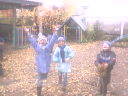   Чудо света 
Дети - это чудо света,
Я его увидел сам.
И причислил чудо это,
К самым чудным чудесам…..
Мы пред будущим в ответе.
Наша радость, боль и грусть,
Наше будущее - дети.
Трудно с ними?
Ну и пусть!
В наших детях наша сила,
Внеземных миров огни.
Лишь бы будущее было,
           Столь прекрасным, как они. (А.Николаев)ФГОС – новая страница в дошкольном образовании        * Ребёнка ценят, а не оценивают!        *Дошкольное детство не призвано к школе, к развитию знаний, умений, навыков!       * Самоценность детства! Значимо то, что происходит с ребенком сейчас, а не подготовка к следующему периоду!       *Содействие и сотрудничество ребенка - активного деятеля и взрослого!В основе:Конвенция ООН о правах ребенка.Конституция РФ.Законодательство РФ.      г. Калачинск, ул. Красноармейская 27                  тел:8(381  55) 21-064,          Подготовила воспитатель группы                                                        «Дельфинчики»:           Иванова Марина Николаевна       В ФГОС ДО - главное не    результат, а условия!                                           ФГОС ДО направлен на образование и развитие ребенка, через игру и другую понятную, доступную детям деятельность.   ФГОС ДО ориентирует на сохранение здоровья, обеспечение безопасности и воспитание здорового образа жизни ребенка.Дополнительную информацию о ФГОС ДО вы можете получить на сайтах: 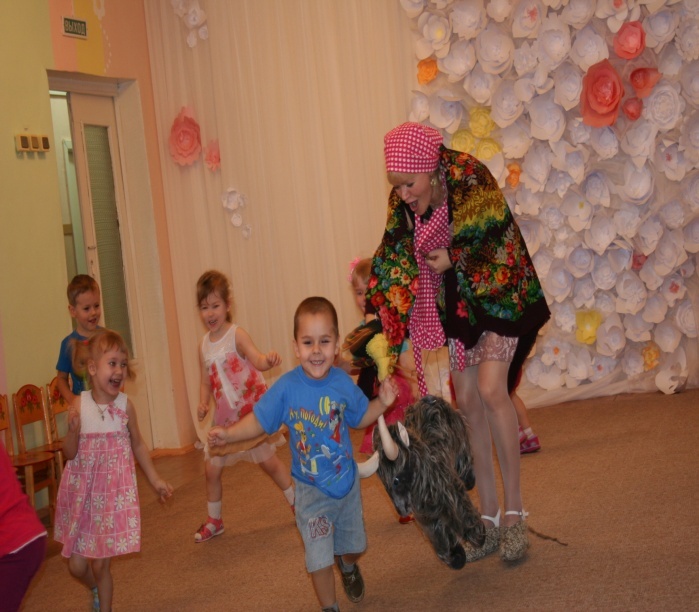 http://минобрнауки.рф/ http://www.firo.ru/ http://www.rg.ru/2013/11/25/doshkstandartdok.html                 Что такое ФГОС?ФГОС - это Федеральный государственный образовательный стандарт. Стандарт (от англ. standard — норма, образец) в широком смысле слова — образец, эталон, модель. Стандарт в Российской Федерации — документ,  устанавливающий комплекс норм, правил, требований к объекту.      Для чего нужен ФГОС?"Наше образование – лучшее в мире, только в остальных странах об этом не знают"             ФГОС – нестандартный стандарт!ФГОС – это возможность полноценного проживания ребенком его детства!ФГОС – это возможность для ребенка заниматься тем, чем он хочет!ФГОС не будет учить ребенка читать и писать, он научит его учиться!      МБДОУ «Детский сад №3»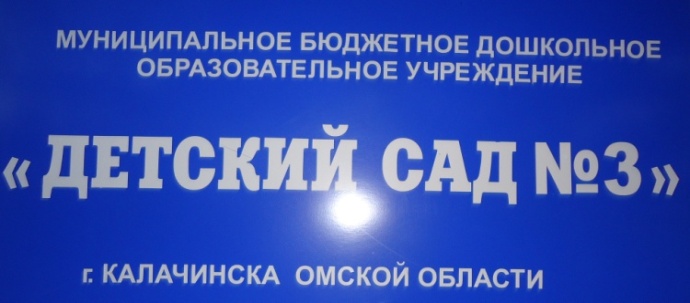  Не воспитывайте детей,          они всё   равно будут похожи на вас.                     Воспитывайте себя…                                Английская пословицаПамятка для родителей дошкольного       образовательного учреждения       « ФГОС в ДОУ…»*С 01 января 2014 года вступил в силу Федеральный государственный образовательный стандарт дошкольного образования(ФГОС ДО утвержден 14 ноября 2013 г. приказ Минобрнауки РФ № 1155 от 17.10.2013 г.)